Dear Dr. Jones,The impact of the pandemic has been greater than most of us could imagine. As veterinarians, we’ve faced extraordinary demands, adjusted our protocols, and even adapted our business models to better serve the needs of our teams and clients. Now more than ever, our connection to community has become vital to our success and well-being. At the VMA, we understand the significant challenges you are facing and we have responded in kind: Providing essential information specific to veterinary medicine in our stateWe’ve been creating and curating key content since day one. Answers to questions like: ‘How do recent changes impact veterinary medicine in our state?’ and ‘How do veterinarians access the recent resources made available?’ can all be found in our members-only resource library.Advocating for our veterinariansIt is vital for our profession to have a voice. In our state, veterinary medicine was successfully established as an essential business because of our efforts. As directives and legislation continue to evolve we will be there to insure veterinary medicine, animal welfare, and public health are well represented.Connecting you with a strong communityNow is the time to get connected. We are a community of over 2,000 individuals who are just like you. In fact, our organization exists so you can find community, discover authentic friendships, and gain access to solutions for whatever you are facing.Providing economic support for veterinarians who need itWe understand the financial impact this pandemic is having on our community. That’s why through September 2020, we will be offering economic membership options for those who have lost their employment or are experiencing economic hardships.The best way to get through these challenging times is to not do it alone. Success starts with your connection to community. Come join us!Become a VMA member today – and enjoy all the benefits of membership. Here’s how:Complete the attached membership form or register online at vma.org/joinConnect to our Community, Webinars, and other Members-Only ResourcesKnow that your support is advancing the cause of veterinary medicine in our stateSincerely,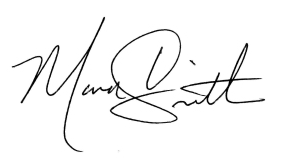 Mary Smith2020 VMA President